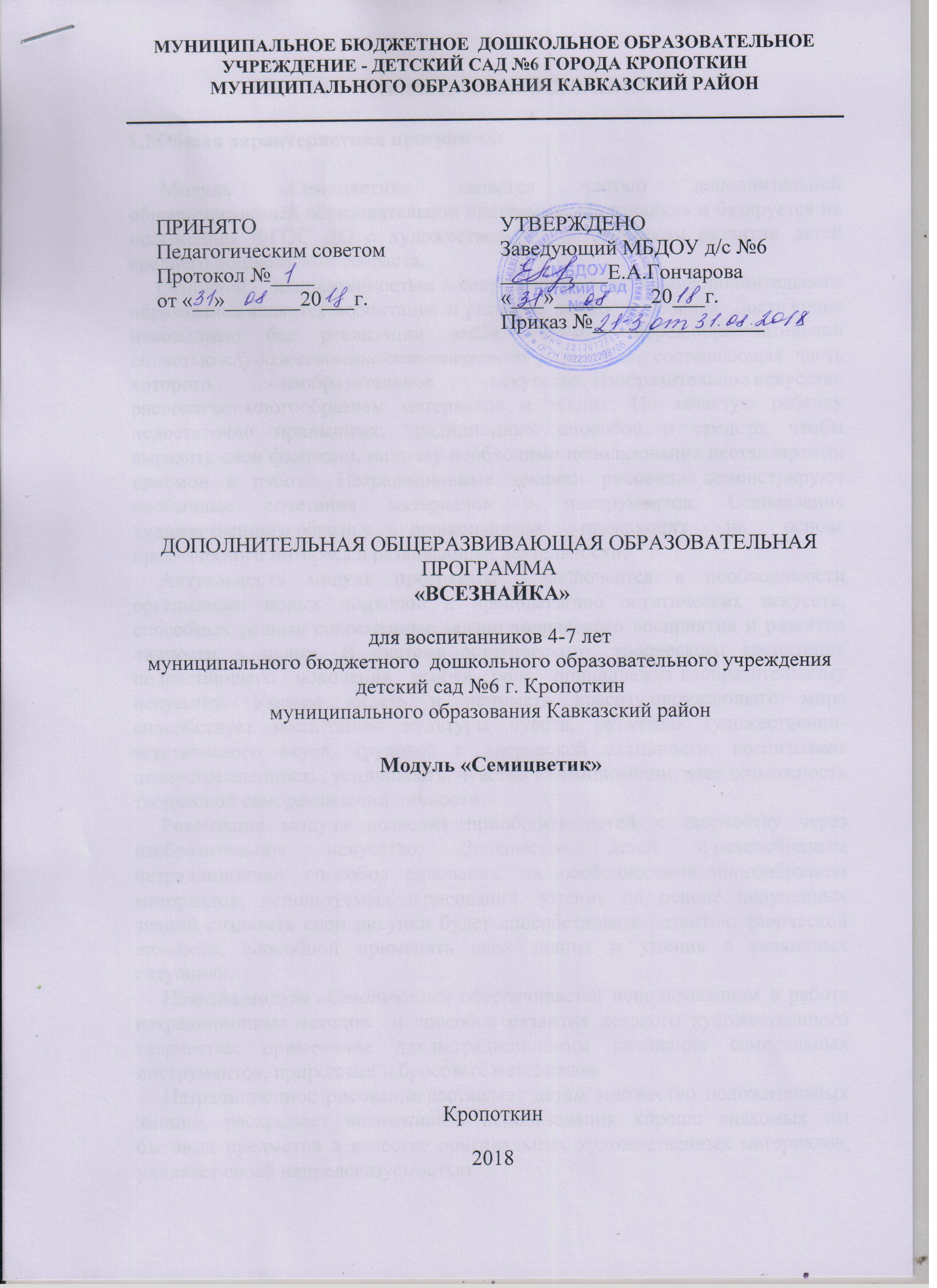 ПОЯСНИТЕЛЬНАЯ ЗАПИСКАОбщая характеристика программы 
      Модуль «Семицветик» является частью дополнительной общеразвивающей образовательной программы «Всезнайка» и базируется на положениях ФГОС ДО о художественно – эстетическом развитии детей среднего дошкольного возраста.Основной направленностью современной системы дополнительного образования является воспитание и развитие личности ребенка. Достижение невозможно без реализации задач, стоящих перед образовательной областью «Художественно-эстетического развития», составляющая часть которого - изобразительное искусство. Изобразительное искусство располагает многообразием материалов и техник. Но зачастую ребенку недостаточно привычных, традиционных способов и средств, чтобы выразить свои фантазии, поэтому необходимо использование нестандартных приёмов в работе. Нетрадиционные техники рисования демонстрируют необычные сочетания материалов и инструментов. Становление художественного образа у дошкольников происходит на основе практического интереса в развивающей деятельности.Актуальность модуля программы  заключается в необходимости организации новых подходов к преподаванию эстетических искусств, способных решать современные задачи творческого восприятия и развития личности в целом. В системе эстетического, творческого воспитания подрастающего поколения особая роль принадлежит изобразительному искусству. Умение видеть и понимать красоту окружающего мира способствует воспитанию культуры чувств, развитию художественно-эстетического вкуса, трудовой и творческой активности, воспитывает целеустремленность, усидчивость, чувство взаимопомощи, дает возможность творческой самореализации личности.Реализация модуля позволит приобщить детей к творчеству через изобразительное искусство. Знакомство детей с разнообразием нетрадиционных способов рисования, их особенностями, многообразием материалов, используемых в рисовании, умение на основе полученных знаний создавать свои рисунки будет способствовать развитию творческой личности, способной применять свои знания и умения в различных ситуациях.Новизна модуля «Семицветик» обеспечивается использованием в работе нетрадиционных методов  и способов развития детского художественного творчества: применение для нетрадиционного рисования самодельных инструментов, природных и бросовых материалов. Нетрадиционное рисование доставляет детям множество положительных эмоций, раскрывает возможность использования хорошо знакомых им бытовых предметов в качестве оригинальных художественных материалов, удивляет своей непредсказуемостью.Педагогическая целесообразность занятий состоит в реализации задач образовательной области «Художественно-эстетическое развитие». Рисование необычными материалами, оригинальными техниками, нетрадиционными способами позволяет детям раскрыть новые возможности. Рисование без кисточки и карандаша раскрепощает ребенка, позволяет почувствовать краски, их характер, настроение. Незаметно для себя дети учатся наблюдать, думать, фантазировать.Цель программы Формировать у детей интерес к различным видам изобразительной деятельности,  развивать творческие способности средствами нетрадиционного рисования.Задачи программыОбучающие:Познакомить с нетрадиционными изобразительными техниками рисования (пальчиками – ладошками, кляксография, рисование свечой и т. д.)Обучать основам создания художественных образов.Формировать умения и навыки свободного экспериментирования с материалами при работе в различных нетрадиционных техниках.Развивающие:Развивать практические навыки работы в различных видах художественной деятельности.Развивать восприятие дошкольников, обогащать их сенсорный опыт в процессе работы с различными материалами (восприятие цвета, формы, объема и т.д.)Формировать умения и навыки свободного экспериментирования с материалами при работе в различных нетрадиционных техниках.Воспитательные: Воспитывать эмоциональную отзывчивость при восприятии произведений изобразительного искусства.Воспитывать аккуратность в работе и бережное отношение к материалам, используемым в работе.Воспитывать желание и умение взаимодействовать со сверстниками при создании коллективных работ.Учить проявлять дружелюбие при оценке работ других детей.Формы и режим образовательной деятельностиОбразовательный процесс осуществляется в учебной  группе с постоянным составом, организованным по возрастному принципу (дети от 4 до 5 лет). Набор детей в группы свободный; единственным условием является соответствующий возраст воспитанников. Основание для отчисления – заявление родителей.Прогнозируемый  результат: Реализация модуля «Семицветик» предполагает достижение следующих результатов обучения и воспитания дошкольников:- развитие мелкой моторики рук;- улучшение навыков сенсорного восприятия;- повышение способности к самоорганизации, концентрации внимания;- повышение уровня творческого воображения;- расширение и обогащение художественного опыта;- формирование предпосылок учебной деятельности;- формирование навыков трудовой деятельности;- развитие активности и самостоятельности детей в изодеятельности;- умение находить новые способы для художественного изображения;- умение передавать в работах свои чувства с помощью различных средств выразительности;- умение работать в команде.II. УЧЕБНО-ТЕМАТИЧЕСКИЙ ПЛАНМодуль «Семицветик»СТРУКТУРА И СОДЕРЖАНИЕ ПРОГРАММЫИспользование естественной для детей этого возраста физической, игровой и познавательной деятельности делает возможным эффективное обучение при сохранении психического и физического здоровья детей. Использование игры как основного вида деятельности обеспечивает заинтересованность детей при восприятии материала. Доступность и посильность обеспечивается четким отбором тем, которые интересны для детей дошкольного возраста и яркой привлекательной наглядностью. Чередование различных видов работы, постоянная физическая активность детей способствуют тому, что мозг ребенка не утомляется, а переключается на другой вид деятельности.Программа предназначена для воспитанников 4-5 лет.Срок реализации модуля «Семицветик» - 1 год.Форма занятий – групповая (тематическая совместная деятельность педагога и ребенка в форме кружковой работы)Режим занятий.Занятия проводятся 1 раз в неделю, продолжительность занятия – 20 мин.Методы проведения занятия:- словесные (беседа, художественное слово, загадки, напоминание о последовательности работы, совет);- наглядные- практические- игровыеИспользуемые методы обучения дают возможность почувствовать многоцветное изображение предметов, что влияет на полноту восприятия окружающего мира, формируют эмоционально – положительное отношение к самому процессу рисования, способствуют более эффективному развитию воображения, восприятия и, как следствие, познавательных способностей.Распределение учебной нагрузкиИтоговое мероприятие: Открытый показ образовательной деятельности, организация выставки работ.IV. МЕТОДИЧЕСКОЕ ОБЕСПЕЧЕНИЕМатериально-технические условия реализации программыТехнические средстваНоутбукПроекторЭкранХудожественные иллюстрацииV. СПИСОК ЛИТЕРАТУРЫЮ.В. Великоднева «Рисуйте в нетрадиционно технике»«Каневская типография», стр.2003г.2. Давыдова Г. Н. Нетрадиционные техники рисования Часть 1.- М.:Издательство «Скрипторий 2003,2013г.3. Давыдова Г. Н. Нетрадиционные техники рисования Часть 2.- М.:Издательство «Скрипторий 2003»,2013г.4. И.А. Шаляпина «Нетрадиционное рисование с дошкольниками»«ТЦ Сфера», 2016г.5. Интернет ресурсы.№МесяцТемаТемаСодержаниеКол-во часов123345Раздел «Осень»Раздел «Осень»Раздел «Осень»Раздел «Осень»Раздел «Осень»81Октябрь«Красивый букетик»«Красивый букетик»Печатание растений12Октябрь«Осеннее дерево»«Осеннее дерево»Рисование ладошкой, пальчиками13Октябрь«Рябинка»«Рябинка»Рисование ватными палочками1  4Октябрь«Весёлые овощи»«Весёлые овощи»Техника «печать»1  5ОктябрьПо замыслу «Нарисуй, что хочешь»По замыслу «Нарисуй, что хочешь»Работа со знакомыми техниками16Ноябрь«Осенний букет»«Осенний букет»Набрызг1  7Ноябрь«Осенний пейзаж»«Осенний пейзаж»Печатание растений18НоябрьПо замыслу «Мы рисуем, что хотим»По замыслу «Мы рисуем, что хотим»Работа со знакомыми техниками1Раздел «Зимние причуды»Раздел «Зимние причуды»Раздел «Зимние причуды»Раздел «Зимние причуды»Раздел «Зимние причуды»119Ноябрь«Дымковская игрушка»«Дымковская игрушка»Конь - ватные палочки110Декабрь«Мои рукавички»«Мои рукавички»Рисование пальчиками111Декабрь«Зимние напевы»«Зимние напевы»Набрызг112Декабрь«Дед Мороз»«Дед Мороз»Гуашь+соль113ДекабрьРабота по замыслуРабота по замыслу114Январь«Плюшевый медвежонок»«Плюшевый медвежонок»Рисование поролоном115Январь«Ёлочка»«Ёлочка»Рисование пальчиками и солью116Январь«Красивые картинки из разноцветной нитки»«Красивые картинки из разноцветной нитки»Ниткография117Февраль«Снеговик»«Снеговик»Печать118Февраль«Морозный узор»«Морозный узор»Восковые мелки + акварель119Февраль«Галстук для папы»«Галстук для папы»Набрызг1Раздел «Весна-красна»Раздел «Весна-красна»Раздел «Весна-красна»Раздел «Весна-красна»Раздел «Весна-красна»1320Март«Ранняя весна»Монотипия пейзажнаяМонотипия пейзажная121Март«Мимоза для мамы»Рисование пальчикамиРисование пальчиками122Март«Море»Рисование на мокром листеРисование на мокром листе123МартРабота по замыслу124АпрельРабота по замыслу124Апрель«Подснежники»Акварель + восковые мелкиАкварель + восковые мелки125Апрель«Мои любимые рыбки»Рисование ладошкамиРисование ладошками126Апрель«Бабочка» Печатание листьямиПечатание листьями127АпрельРабота по замыслу «Мой сон»128Апрель«Земное солнце»Рисование пальчикамиРисование пальчиками129Май«Одуванчики в траве»Тычок жесткой полусухой кистью + манкаТычок жесткой полусухой кистью + манка130Май«Праздничный салют над городом»Восковые мелки + акварельВосковые мелки + акварель131Май«Красивый весенний пейзаж»Монотипия пейзажнаяМонотипия пейзажная132МайОткрытое занятие для родителей «Мы – таланты» (выставка работ)1ИТОГО:ИТОГО:ИТОГО:32Продолжительность НОДПериодичность в неделюКоличество часов в неделюКоличество часов в годДети 4 – 5 лет 20 мин.1 раз20 мин.(1 ак. час)32